……………………….. Anabilim Dalı Başkanlığı(*) Tez başlığı Türkçe ise tercümesine İngilizcesi, tez başlığı İngilizce ise tercümesine Türkçesi yazılacaktır.DANIŞMAN DEĞİŞİKLİĞİ Danışmanı				Unvanı, Adı Soyadı	:			İmza		:	Önerilen DanışmanUnvanı, Adı Soyadı:İmza 		:				ÖğrenciAdı Soyadı 	:İmza 		:Danışman ve önerilen danışmanın onayı gerekmektedir.Gerekçesi:......................................................................................................................................................................................................................................................................................................................................................................................................................................................................................................................................................................................................................................................................................................................................................................................................Öğrencinin aynı tez konusu ile devam etmesi uygundur	            Öğrencinin tez konusunu değiştirmesi gerekmektedirDanışmanı: …………………………………………………İmza:……………………………………………………Not: Tez konusu için feragat onayını mevcut danışmanı verecektir.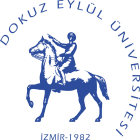 DOKUZ EYLÜL ÜNİVERSİTESİ EĞİTİM BİLİMLERİ ENSTİTÜSÜYÜKSEK LİSANS TEZ DANIŞMANI DEĞİŞİKLİĞİ ÖNERİ FORMU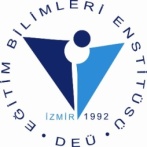 Öğrenci Bilgileri:                                                                                                                                                   Öğrenci Bilgileri:                                                                                                                                                   Adı-Soyadı   Numarası	@deu.edu.tr uzantılı e-posta adresiAnabilim DalıProgramıDanışmanın Unvanı Adı SoyadıTez BaşlığıTez Başlığının Tercümesi (*)